Publicado en Madrid el 23/10/2018 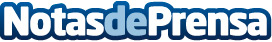 8 de cada 10 niños tartamudos sufren bullying según la Fundación Española de la TartamudezCada 22 de octubre se celebra el Día Internacional de la Tartamudez, una afectación del habla que se calcula afecta al 5% de niños. "Es importante que tanto padres y madres como profesorado esté formado para detectarla precozmente", explican desde la escuela de negocios Formainfancia, especializada en educación infantil y juvenil Datos de contacto:Comunicación Esneca910059731Nota de prensa publicada en: https://www.notasdeprensa.es/8-de-cada-10-ninos-tartamudos-sufren-bullying Categorias: Nacional Sociedad Infantil Ocio para niños http://www.notasdeprensa.es